МУНИЦИПАЛЬНОЕ ОБРАЗОВАНИЕ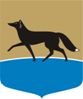 ГОРОДСКОЙ ОКРУГ ГОРОД СУРГУТДУМА ГОРОДА СУРГУТАРЕШЕНИЕПринято на заседании Думы 21 декабря 2016 года№ 47-VI ДГО внесении изменений в решение Думы города от 26.02.2016 
№ 839-V ДГ «О создании 
при Думе города комиссии 
по противодействию коррупции»В связи с началом работы Думы города Сургута VI созыва, в целях совершенствования муниципальных правовых актов, руководствуясь 
статьёй 31 Устава муниципального образования городской округ город Сургут Ханты-Мансийского автономного округа – Югры, Дума города РЕШИЛА:Внести в решение Думы города от 26.02.2016 № 839-V ДГ «О создании при Думе города комиссии по противодействию коррупции» изменения, изложив приложение 2 к решению в редакции согласно приложению 
к настоящему решению.  Приложение  к решению Думы города  от 23.12.2016 № 47-VI ДГ «Приложение 2  к решению Думы города 
 от 26.02.2016 № 839-V ДГСостав комиссии по противодействию коррупции Председатель Думы города_______________ Н.А. Красноярова«21» декабря 2016 г.Глава города_______________ В.Н. Шувалов«23» декабря 2016 г.Красноярова Надежда Александровна– Председатель Думы города, председатель комиссии 
по противодействию коррупцииКириленко Артём Михайлович– заместитель Председателя Думы города, заместитель председателя комиссии по противодействию коррупцииАнуфриева Елена Анатольевна– руководитель аппарата Думы города, секретарь комиссии 
по противодействию коррупцииЧлены комиссии по противодействию коррупции:Члены комиссии по противодействию коррупции:Васин Сергей Викторович– заместитель Председателя Думы города Пономарев Виктор Георгиевич– заместитель Председателя Думы города, председатель постоянного комитета Думы города 
по городскому хозяйству 
и перспективному развитию городаСлепов Максим Николаевич– заместитель Председателя Думы города, председатель постоянного комитета Думы города 
по социальной политикеГолодюк Валерий Иванович– председатель постоянного комитета Думы города по нормотворчеству, информационной политике и правопорядкупо согласованию– представитель (представители) научных, образовательных, общественных организаций»